О внесении изменений в постановления территориальной избирательной комиссии Орджоникидзевского районаСогласно постановлению Избирательной комиссии Республики Хакасия от 27.04.2023 года № 36/257-8 «О назначении члена территориальной избирательной комиссии Орджоникидзевского района с правом решающего голоса», территориальная избирательная комиссия Орджоникидзевского района постановила:Внести в приложение к постановлению территориальной избирательной комиссии Орджоникидзевского района от 30.01.2023 года № 78/443-5 «О распределении избирательных участков, участков референдума между членами территориальной избирательной комиссии Орджоникидзевского района в правом решающего голоса» (в редакции постановления территориальной избирательной комиссии Орджоникидзевского района  от 21 марта 2023 года № 79/450-5), следующее изменение: Приложение «Перечень избирательных участков, участков референдума, закрепленных за членами территориальной избирательной комиссии Орджоникидзевского района с правом решающего голоса» к постановлению территориальной избирательной комиссии Орджоникидзевского района 31.01.2023 года № 778/443-5 изложить в новой редакции в соответствии с приложением № 1к настоящему постановлению.Внести в приложение к постановлению территориальной избирательной комиссии Орджоникидзевского района от 25.12.2020 года № 2/15-5 «О формировании комиссии по противодействию коррупции в территориальной избирательной комиссии Орджоникидзевского района» (в редакции постановления территориальной избирательной комиссии Орджоникидзевского района  от 21 марта 2023 года № 79/450-5), следующее изменение: Приложение «Состав Комиссии по противодействию коррупции в территориальной избирательной комиссии Орджоникидзевского района» к постановлению территориальной избирательной комиссии Орджоникидзевского района 25.12.2020 года № 2/15-5 изложить в новой редакции в соответствии с приложением № 2 к настоящему постановлению.В пункте 1 постановления территориальной избирательной комиссии Орджоникидзевского района от 30.01.2023 года № 78/444-5 «О распределении обязанностей членов территориальной избирательной комиссии Орджоникидзевского района с правом решающего голоса по направлениям ее деятельности» (в редакции постановления территориальной избирательной комиссии Орджоникидзевского района  от 21 марта 2023 года № 79/450-5) следующие изменения:в абзаце Акинина Н.А., Карабутина И.Н., Худякова О.Н. – организация делопроизводства, организация государственной системы регистрации (учета) избирателей, участников референдума и участие в осуществлении данной регистрации (учету) избирателей, подготовка схемы образования избирательных округов по выборам депутатов Совета депутатов Орджоникидзевского района и депутатов представительных органов местного самоуправления сельских поселений Орджоникидзевского района.»дополнить «Харина А.В.»;в абзаце Федорова Т.С., Акинина Н.А., Карабутина И.Н., Догадаева Л.Ю., Глазкова А.В., Литомина С.В., Примич Т.Р., Трофим Г.С., Худякова О.Н. – взаимодействие с политическими партиями, иными общественными объединениями, контроль за соблюдением избирательных прав граждан Российской Федерации при подготовке и проведении выборов и референдумов.» слова «Трофим Г.С.» заменить словами «Харина А.В.»;в абзаце Федорова Т.С., Акинина Н.А., Глазкова А.В., Догадаева Л.Ю., Худякова О.Н. – разработка и реализация мероприятий, связанных с правовым обучением избирателей, профессиональной подготовкой членов комиссий и других организаторов выборов, референдумов.» дополнить «Карабутина И.Н., Литомина С.В., Харина А.В.»;в абзаце Акинина Н.А., Глазкова А.В.,  Худякова О.Н. – рассмотрение жалоб (заявлений) на решения и действия (бездействие) избирательных комиссий или их должностных лиц, нарушающие избирательные права граждан и права граждан на участие в референдуме при проведении федеральных, республиканских и местных выборов, иных избирательных действий и референдумов.» дополнить «Харина А.В.»;в абзаце Карабутина И.Н., Примич Т.Р.,  Худякова О.Н.  – организация работы по приему предложений о кандидатурах в состав участковых избирательных комиссий.» дополнить «Харина А.В.»;в абзаце Акинина Н.А., Карабутина И.Н., Догадаева Л.Ю., Глазкова А.В., Литомина С.В., Примич Т.Р., Трофим Г.С., Худякова О.Н.  – паспортизация территориальной избирательной комиссии Орджоникидзевского района, участковых избирательных комиссий.» слова «Трофим Г.С.» заменить словами «Харина А.В.».Направить настоящее постановление в Избирательную комиссию Республики Хакасия и разместить в разделе «Территориальная избирательная комиссия» на официальном сайте Орджоникидзевского района Республики Хакасия в сети Интернет.Переченьизбирательных участков, участков референдума, закрепленных за членами территориальной избирательной комиссии Орджоникидзевского района с правом решающего голосаСостав комиссии по противодействию коррупции в территориальной избирательной комиссии Орджоникидзевского района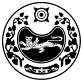 РЕСПУБЛИКА ХАКАСИЯТЕРРИТОРИАЛЬНАЯ ИЗБИРАТЕЛЬНАЯ КОМИССИЯОРДЖОНИКИДЗЕВСКОГО РАЙОНАХАКАС РЕСПУБЛИКАНЫAОРДЖОНИКИДЗЕ АЙМАOЫНЫAОРЫНДАOЫТАБЫO КОМИССИЯЗЫПОСТАНОВЛЕНИЕПОСТАНОВЛЕНИЕПОСТАНОВЛЕНИЕ23 мая 2023 года№ 80/454-5п. Копьевоп. Копьевоп. КопьевоПредседатель комиссии                            Т.С. ФедороваСекретарь комиссииИ.Н. КарабутинаПриложение № 1к постановлению Территориальной избирательной комиссии Орджоникидзевского района  от 23 мая 2023 года № 80/454-5№ п/пФИО членов ТИКИзбирательный участок №Местонахождениеизбирательных участковХарина А.В.305 - 306п. КопьевоЛитомина С.В.307308309с. Копьево,д. Большой Сютик,д. Малый СютикГлазкова А.В.Примич Т.Р.310311312313314с. Устинкинод. Кагаевод. Подкаменьд. Костинос. ГайдаровскМакаревич Е.Г.Худякова О.Н315316317318319с. Новомарьясовод. Горюновод. Конгаровод. Когунекд. МонастыревоДогадаева Л.Ю.320321322с. Июсд. Кожуховод. КобяковоКарабутина И.Н.Федорова Т.С.323324325с. Саралас. Орджоникидзевскоес. ПриисковоеПриложение № 2к постановлению Территориальной избирательной комиссии Орджоникидзевского района  от 23 мая 2023 года № 80/454-5Председатель комиссии:Председатель комиссии:Председатель комиссии:1.Худякова ОлесяНиколаевназаместитель председателя территориальной избирательной комиссии Орджоникидзевского района, председатель комиссии по противодействию коррупции.Члены комиссии:Члены комиссии:Члены комиссии:2Глазкова Алла Владимировначлен территориальной избирательной комиссии Орджоникидзевского района с правом решающего голоса;3Литомина СветланаВикторовна член территориальной избирательной комиссии Орджоникидзевского района с правом решающего голоса;4Примич Татьяна Романовна член территориальной избирательной комиссии Орджоникидзевского района с правом решающего голоса;5Харина Анна Владимировна член территориальной избирательной комиссии Орджоникидзевского района с правом решающего голоса.